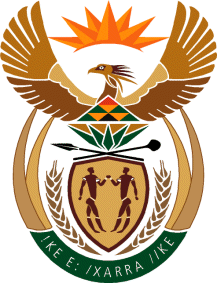 MinistryEmployment & LabourRepublic of South AfricaPrivate Bag X499, PRETORIA, 0001. Laboria House 215 Schoeman Street, PRETORA Tel: (012) 392 9620 Fax: 012 320 1942Private Bag X9090, CAPE TOWN, 8000. 120 Plein Street, 12th Floor, CAPE TOWN Tel: (021) 466 7160 Fax 021 432 2830www.labour.gov.zaNATIONAL ASSEMBLYWRITTEN REPLYQUESTION NUMBER: 2605 [NW3081E]2605.	Dr M J Cardo (DA) to ask the Minister of Employment and Labour:Whether the Special Investigating Unit has uncovered any officials of (a) his department and/or (b) the Unemployment Insurance Fund who conspired to illegally claim COVID-19 Temporary Employee Relief Scheme benefits; if not, what is the position in this regard; if so, what (i) are the officials’ names and designations, (ii) is the nature of their alleged crimes and (iii) are the criminal charges and/or disciplinary measures instituted against them by his department?				NW3081EREPLY:(a) 	Yes, at the Department under Compensation Fund in the Western Cape province (b) the Department has zero tolerance on all employees who conspire to defraud UIF(i) 	The name of the official is Ms Pumla Kenya working as a Nurse at the Compensation Fund (ii) 	The official unlawfully received TERS benefit to the amount of R7 594.62 and used it (iii) 	The matter was investigated and referred to the Hawks for prosecution. The matter is currently in court, however the funds were fully recovered from the official. The disciplinary measures were not taken because the employee immediately resigned after the commencement of the investigation.